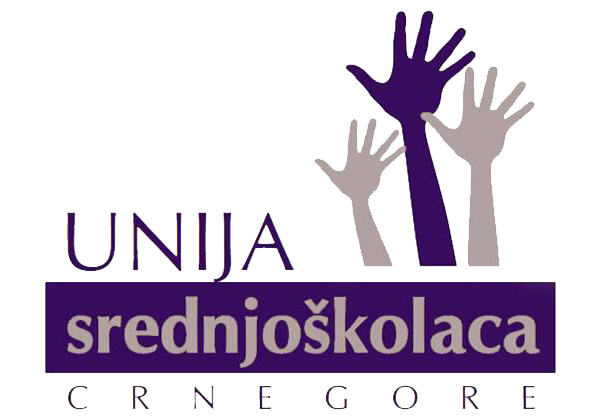 Program raspodjele finansijskih sredstava prikupljenih tokom Akcionog dana 2017.APLIKACIONA FORMA 
(annex 2)APLIKACIONA FORMAProjekatOPIS PROJEKTANaziv - upisati tačan naziv projektaLokacija(e)- upisati mjesto realizacije projektnih aktivnosti , opština/Budžet projekta - Voditi računa da se iznos potreban za ukupnu realizaciju projekta mora poklapati sa tim iznosom navedenim u budžetu.Sažetak (maksimum 1 strana)Ciljevi (maksimalno pola strane ) - opisati opšti i specifični cilj projekta, u po jednom paragrafu. Opis projekta (maksimalno 2. strane)Molimo pružite sljedeće informacije:
 Pružite opštu i detaljnu prezentaciju i analizu problema i njihovu povezanost na svim nivoima.       Jasno definisati problem na čije će rješavanje projekat uticati.Pružite detaljan opis ciljne(ih) grupe(a) i krajnjih korisnika i njihov očekivan broj.       Jasno definisati ciljne grupe  i krajnje korisnike, i u opisu ukazati na njihove potrebe i ograničenja na koja će se projektom uticati. Opis akcije i njena efektivnost (maksimalno 2. strane)Rezultati projekta       Jasno navedite i opišite rezultate projekta. Voditi računa da se naziv rezultata poklapa sa rezultatima definisanim u matrici logičkog okvira.Predložene aktivnosti i njihova efektivnost        Identifikujte i detaljno opišite svaku aktivnost koju ćete preduzeti da proizvedete rezultate.      Voditi računa da se naziv i numeracija aktivnosti poklapaju sa ovim podacima u matrici logičkog okvira. 1.8 Trajanje projekta i akcioni planU tabelu unijeti raspored aktivnosti po mjesecima u projektu.Voditi računa da tabela ne smije sadržati kalendarske datume ili mjesece (januar, februar ..), već samo mjesece realizacije projekta, od prvog do poslednjeg, kao „mjesec 1”, „mjesec 2” itd. Aplikantima se preporučuje da planiraju procijenjeno trajanje za svaku aktivnost na najvjerovatnije trajanje,  ne na najkraće trajanje uzimajući u obzir sve relevantne faktore koji mogu uticati na plan realizacije.Aktivnosti navedene u akcionom planu treba da korespondiraju, u smislu numeracije i naziva, sa aktivnostima opisanim u sekciji 1.7 . Implementirajuće tijelo treba da bude aplikant ili bilo koji od partnera ili saradnikaINFORMACIJE O UČENIČKOM PARLAMENTU I ŠKOLITrajanje projektaCiljevi projekta<Opšti cilj><Specifični ciljevi>Ciljna/e grupa/eKrajnji korisniciAktivnostMjesec123456PrimjerPrimjerPriprema aktivnosti 1(naziv)IzvršenjeAktivnosti 1(naziv)Priprema aktivnosti 2(naziv)IzvršenjeAktivnosti 2(naziv)Itd.Naziv škole / UPReg. broj, datum i  mjesto registracijeOsoba ovlašćena za predstavljanje i realizaciju projekta (ako je naveden učenik, obavezno navesti i profesora koji pruža pomoć u radu učeničkom parlamentom)Broj telefona: Broj faxa: Pozivni broj za grad+brojAdresa školeE-mail adresaBroj članova učeničkog parlamentaIskustvo u sličnim akcijama, uloga u implementaciji predložene akcije (navedite naziv projekta, vrijeme trajanja, iznos i donator, u posljednje dvije godine (2010-2011)Naziv projekta:Vrijeme trajanja:Budžet:Donator:Ostvareni rezultati: